                               NEMOCNICE PŘIJME:                  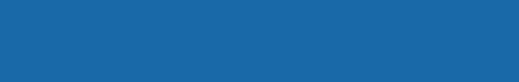 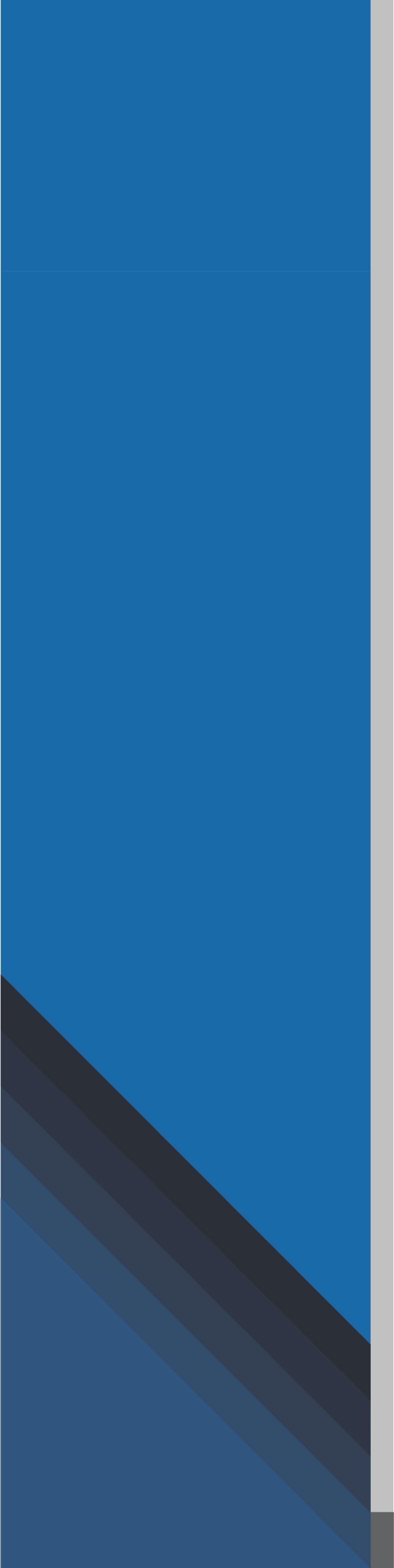 BIOMEDICÍNSKÉHO INŽENÝRA NA ODDĚLENÍ ZDRAVOTNICKÉ TECHNIKY Požadujeme:Odbornou způsobilost dle zák. 96/2004 Sb. Odbornou způsobilost v elektrotechnice dle vyhlášky 50/1978 Sb.       §5 či §6 - výhodouZnalost práce s PC (prostředí Windows, MS office) Odborná praxe – výhodouMorální a občanskou bezúhonnostZájem o obor a práci v nemocničním provozuPříjemné vystupování, pečlivost a spolehlivostSchopnost týmové spolupráceCo bude Vaše práce:Organizace a zajišťování oprav a servisu zdravotnické přístrojové        techniky v rámci zákona o zdravotnických prostředcích      (komunikace s dodavateli a personálem nemocnice)Provádění poptávkových řízení na pořízení drobné zdravotnické        techniky a příslušenstvíInstalace a uvádění zdravotnické techniky do provozuSpráva evidence zdravotnických prostředků včetně objednávek      BTK, revizí, instruktáží personálu apod.Práce v terénu na odděleních nemocniceSpolupráce s dalšími organizačními celky nemocnice Nabízíme:Zázemí akreditované nemocniceOdpovídající finanční ohodnoceníSystém zaměstnaneckých benefitů Možnost vzdělávání a osobního rozvoje Nástup dle dohodyStrukturovaný životopis pod uvedením označení BIOMEDICÍNSKÝ INŽENÝR zasílejte na adresu zamestnani@nemcl.cz.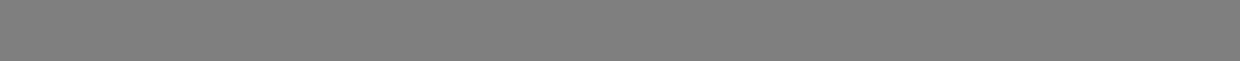 Spolu s životopisem zašlete, prosím, souhlas ke zpracování a uchování Vašich osobních údajů podle zákona 110/2019 Sb. a 111/2019 Sb. 